ЧЕРКАСЬКА ОБЛАСНА РАДАР І Ш Е Н Н Я21.06.2019                                                                                      № 30-11/VIIПро затвердження технічних документаційіз землеустрою щодо встановлення (відновлення)меж земельних ділянок в натурі (на місцевості)           Відповідно до пункту 21 частили першої статті 43, статті 60 Закону України "Про місцеве самоврядування в Україні", пунктів "а", "е" статті 8, статті 92, частини другої статті 122, статті 123, частини чотирнадцятої статті 186 Земельного кодексу України, Закону України "Про внесення змін до деяких законодавчих актів України щодо розмежування земель державної та комунальної власності", враховуючи рішення Черкаської обласної ради від 02.03.2018 №21-10/УІІ "Про надання дозволів на виготовлення технічних документацій із землеустрою щодо встановлення (відновлення) меж земельних ділянок в натурі (на місцевості)", від 16.11.2018 № 26-11/УІІ "Про надання дозволу на виготовлення технічних документацій із землеустрою щодо встановлення (відновлення) меж земельних ділянок в натурі (на місцевості)", від 20.04.2018 № 22-15/УІІ "Про надання дозволів на виготовлення технічних документацій із землеустрою щодо встановлення (відновлення) меж земельних ділянок в натурі (на місцевості)", від 16.11.2.018 № 26-11 /VII "Про надання дозволу на виготовлення технічних документацій із землеустрою щодо встановлення (відновлення) меж земельних ділянок в натурі (на місцевості)", листи комунального закладу "Корсунь-Шевченківський багатопрофільний навчально-реабілітаційний центр "Надія" Черкаської обласної ради"                     від 06.11.2018 № 429, комунального підприємства "Управління по експлуатації Будинку рад і об'єктів обласної комунальної власності" від 23.04.2019 № 263, Черкаського обласного комунального підприємства "Фармація"                                   від 25.04.2019 № 474, комунального некомерційного підприємства "Черкаський обласний наркологічний диспансер Черкаської обласної ради"                                                    від 18.04.2019 № 01-34/431, обласна рада вирі ш и л а:	1. Зареєструвати право власності за територіальними громадами сіл, селищ, міст Черкаської області на:	1) земельну ділянку площею 3,7565 га (кадастровий номер 7122510100:02:004:0014), розташовану за адресою: Черкаська область, м. Корсунь-Шевченківський, вул. Благовісна, 75, – у межах, визначених документацією із землеустрою;	2) земельну ділянку площею 0,7664 га (кадастровий номер 7110136400:01:022:0043), розташовану за адресою: Черкаська область,                     м. Черкаси вул. Юрія Іллєнка, 1, – у межах, визначених документацією із землеустрою;	3) земельну ділянку площею 0,3105 га (кадастровий номер 7110136700:02:005:0018), розташовану за адресою: Черкаська область,                м. Черкаси, вул. Дахнівська, 18, – у межах, визначених документацією із землеустрою;	4) земельну ділянку площею 0,0812, га (кадастровий номер 7110136700:02:005:0017), розташовану за адресою: Черкаська область,                        м. Черкаси, вул. Дахнівська, 18, – у межах, визначених документацією із землеустрою;	5) земельну ділянку площею 0,0168 га (кадастровий номер 7110136700:02:005:0016), розташовану за адресою: Черкаська область,                   м. Черкаси, вул. Дахнівська, 18, – у межах, визначених документацією із землеустрою;	6) земельну ділянку площею 0,0034 га (кадастровий номер 7110136700:02:005:0019), розташовану за адресою: Черкаська область,                      м. Черкаси, вул. Дахнівська, 18, – у межах, визначених документацією із землеустрою;	7) земельну ділянку площею 0,1888 га (кадастровий номер 7110136400:05:001:0035), розташовану за адресою: Черкаська область,                        м. Черкаси, вул. Нечуя-Левицького, 22. – у межах, визначених документацією ізземлеустрою:	8) земельну ділянку площею 0,3267 га (кадастровий номер 7110136400:05:001:0011), розташовану за адресою: Черкаська область,               м. Черкаси, проспект Хіміків, 62, – у межах, визначених документацією із землеустрою.	2. Затвердити:	1) технічну документацію із землеустрою щодо встановлення (відновлення) меж земельної ділянки в натурі (на місцевості) комунальному закладу "Корсунь-Шевченківський багатопрофільний навчально-реабілітаційний центр "Надія" Черкаської обласної ради" площею 3,7565 га за адресою: Черкаська область, м. Корсунь-Шевченківський, вул. Благовісна, 75, для будівництва та обслуговування будівель закладів освіти;	2) технічну документацію із землеустрою щодо встановлення (відновлення) меж земельної ділянки в натурі (на місцевості) комунальному підприємству "Управління по експлуатації Будинку рад і об'єктів обласної комунальної власності" площею 0,7664 га по вул. Юрія Іллєнка, 1 в м. Черкаси для розміщення та експлуатації будівель і споруд річкового транспорту;	3) технічну документацію із землеустрою щодо встановлення (відновлення) меж земельних ділянок в натурі (на місцевості) Черкаському обласному комунальному підприємству "Фармація" площами: 0,3105 га, 0,0812 га,  0,0168 га та 0,0034 га для будівництва та обслуговування інших будівель громадської забудови (під приміщення фармвиробництва)  по вул. Дахнівській, 18  м. Черкаси;	4) технічну документацію із землеустрою щодо встановлення (відновлення) меж земельних ділянок в натурі (на місцевості) комунальному закладу "Черкаський обласний наркологічний диспансер" Черкаської обласної ради площею 0,5155 га для будівництва та обслуговування будівель закладів охорони здоров'я та соціальної допомоги під існуючі приміщення                                по вул. Нечуя-Левицького, 22 та просп. Хіміків, 62 в м. Черкаси.	3. Надати у постійне користування:	1) комунальному закладу "Корсунь-Шевченківський багатопрофільний навчально-реабілітаційний центр "Надія" Черкаської обласної ради"              (код ЄДРПОУ – 04591529) земельну ділянку площею 3,7565 га (кадастровий номер 7122510100:02:004:0014), розташовану за адресою: Черкаська область, м. Корсунь-Шевченківський, вул. Благовісна, 75, під існуючий комплекс будівель та споруд.	Земельна ділянка відноситься до категорії земель житлової та громадської забудови, цільове призначення ‒ В.03.02. (для будівництва та обслуговування будівель закладів освіти);	2) комунальному підприємству "Управління по експлуатації Будинку рад і об'єктів в обласної комунальної власності" (код ЄДРПОУ - 04014200) земельну ділянку площею 0,7664 га (кадастровий номер 7110136400:01:022:0043), розташовану за адресою: Черкаська область, м. Черкаси, вул. Юрія Іллєнка, 1, під існуючу будівлю річкового вокзалу.Земельна ділянка відноситься до категорії земель промисловості, транспорту, зв'язку, енергетики, оборони та іншого призначення; цільове призначення - J.12.03. (для розміщення та експлуатації будівель і споруд річкового транспорту);	3) Черкаському обласному комунальному підприємству "Фармація"                            (код ЄДРПОУ – 01980963):земельну ділянку площею 0,3105 га (кадастровий номер 7110136700:02:005:0018), розташовану за адресою: Черкаська область,                           м. Черкаси, вул. Дахнівська, 18, під існуючими приміщеннями фармвиробництва.	Земельна ділянка відноситься до категорії земель житлової та громадської забудови, цільове призначення - В.03.15. (для будівництва та обслуговування інших будівель громадської забудови);земельну ділянку площею 0,0812 га (кадастровий номер 7110136700:02:005:0017), розташовану за адресою: Черкаська область,                           м. Черкаси, вул. Дахнівська, 18, під існуючими приміщеннями фармвиробництва.	Земельна ділянка відноситься до категорії земель житлової та громадської забудови, цільове призначення - В.03.15. (для будівництва та обслуговування інших будівель громадської забудови);земельну ділянку площею 0,0168 га (кадастровий номер 7110136700:02:005:0016), розташовану за адресою: Черкаська область,                           м. Черкаси, вул. Дахнівська, 18, під існуючими приміщеннями фармвиробництва.	Земельна ділянка відноситься до категорії земель житлової та громадської забудови, цільове призначення - В.03.15. (для будівництва та обслуговування інших будівель громадської забудови);земельну ділянку площею 0,0034 га (кадастровий номер 7110136700:02:005:0019), розташовану за адресою: Черкаська область,                           м. Черкаси, вул. Дахнівська, 18, під існуючими приміщеннями фармвиробництва.	Земельна ділянка відноситься до категорії земель житлової та громадської забудови, цільове призначення - В.03.15. (для будівництва та обслуговування інших будівель громадської забудови);	4) комунальному некомерційному підприємству "Черкаський обласний наркологічний диспансер Черкаської обласної ради" (код ЄДРПОУ - 05540451):земельну ділянку площею 0,1888 га (кадастровий номер 7110136400:05:001:0035), розташовану за адресою: Черкаська область, м. Черкаси, вул. Нечуя-Левицького, 22.	Земельна ділянка відноситься до категорії земель житлової та громадської забудови, цільове призначення ‒ В.03.03. (для будівництва та обслуговування будівель закладів охорони здоров'я та соціальної допомоги);земельну ділянку площею 0,3267 га (кадастровий номер 7110136400:05:0011), розташовану за адресою: Черкаська область, м. Черкаси, проспект Хіміків, 62.	Земельна ділянка відноситься до категорії земель житлової та громадської забудови, цільове призначення ‒ В.03.03. (для будівництва та обслуговування будівель закладів охорони здоров'я та соціальної допомоги).	4. Зобов’язати здійснити дії державної реєстрації права постійного користування земельною ділянкою, протягом 2 місяців із дати прийняття рішення:	1) комунальний заклад "Корсунь-Шевченківський багатопрофільний навчально-реабілітаційний центр "Надія" Черкаської обласної ради";	2) комунальне підприємство "Управління по експлуатації Будинку рад і об'єктів в обласної комунальної власності";	3) Черкаське обласне комунальне підприємство "Фармація";	4) комунальне некомерційне підприємство "Черкаський обласний наркологічний диспансер Черкаської обласної ради".	5. Попередити землекористувачів про необхідність виконання своїх обов’язків відповідно до вимог статті 96 Земельного кодексу України та про те, що право користування земельною ділянкою може бути припинено відповідно до вимог статей 141 та 143 Земельного кодексу України.	6. Контроль за виконанням рішення покласти на постійні комісії обласної ради з питань комунальної власності, підприємництва та регуляторної політики, агропромислового розвитку та земельних відносин.Перший заступник голови                                                               В. ТАРАСЕНКО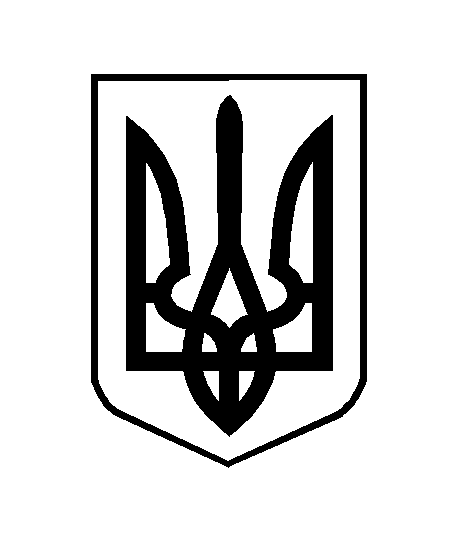 